ВНИМАНИЕ ОСОБЫЙ ПРОТИВОПОЖАРНЫЙ РЕЖИМ !!!На период действия особого противопожарного режима запрещено: гражданам посещение лесов и въезд в них транспортных средств (за исключением граждан, трудовая деятельность которых связана с пребыванием в лесах; граждан, осуществляющих использование лесов в установленном законом порядке; граждан, пребывающих на лесных     участках,    предоставленных    для    осуществления рекреационной деятельности; граждан, пребывающих в лесах в целях добывания пернатой дичи для осуществления в соответствии с действующим законодательством любительской и спортивной охоты); 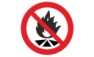 гражданам и организациям независимо от организационно-правовой формы собственности проведение пожароопасных работ, в том числе разведение костров на сухих травяных полянах, сжигание мусора в границах Промышленновского муниципального района; гражданам разведение костров, а также сжигание мусора, травы, листвы и иных отходов на придомовых территориях частных жилых домов, на территориях частных садовых, огородных, дачных земельных участков садоводческих, огороднических и дачных некоммерческих объединений граждан; гражданам использование мангалов и иных приспособлений для тепловой обработки пищи с помощью открытого огня (за исключением мангалов и иных приспособлений, находящихся и эксплуатирующихся на территориях объектов общественного питания ресторанов, кафе, баров, столовых, пиццерий, кофеен, пельменных, блинных).В соответствии со статьей 8.32, статьей 20.4 «Кодекса Российской Федерации об административных правонарушениях» от 30.12.2001 № 195-ФЗ: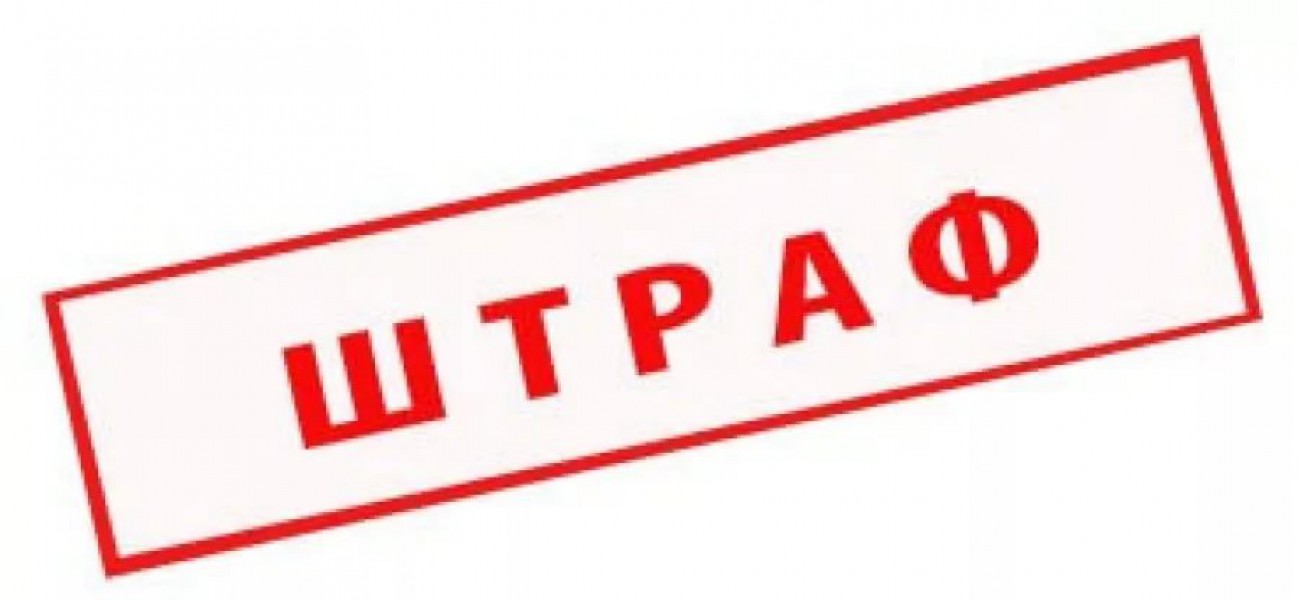 Пожар легче предупредить, чем потушить!!!!На основании статьи 30 Федерального закона от 21.12.1994 № 69-ФЗ «О пожарной безопасности» с 22 апреля по 01 июня 2019 года на территории Промышленновского муниципального района введен особый противопожарный режим